Notice d’accompagnement du jeu de données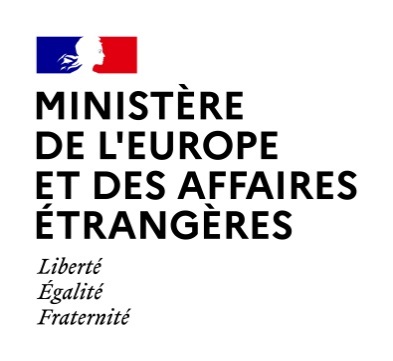 Programme vacances travail (PVT)Objet du document Le document est une notice d’accompagnement des ressources « Liste des accords PVT » (.csv) et « Historique des PVT » (.csv) exposées sur le portail data.gouv.fr par le Ministère de l’Europe et des Affaires Etrangères. La sémantique des données exposées ainsi que les règles de gestion permettant aux futurs réutilisateurs de manipuler les données en toute autonomie sont précisées. Contexte de production des donnéesLe programme vacances-travail s’adresse aux jeunes âgé de 18 à 30 ans (35 ans pour l’Argentine et le Canada), et désireux de s’expatrier, durant une durée maximale d’un an, à des fins touristique et culturelle dans l’un des pays partenaires, en ayant la possibilité de travailler sur place pour compléter leurs moyens financiers. Le cadre de ce programme est précisé, de manière réciproque, par un accord bilatéral que la France a conclu avec quinze pays ou territoires (à ce jour) : Japon, Nouvelle Zélande, Australie, Canada, Corée du Sud, Russie, Argentine, Hong Kong, Chili, Colombie, Taïwan, Uruguay, Mexique, Brésil et Pérou (entré en vigueur mais pas encore appliqué du fait de la crise Covid).Précisions sur les données de la ressource « Liste des accords PVT »Précisions sur les données de la ressource « Historique des PVT »Données LibelléCommentaires et règles de gestionID_accordNuméro identifiant d'un accord Le numéro identifiant d'un accord est unique pour un accord donné et une année donnée
Le numéro identifiant permet de faire le lien entre la ressource "Liste des accords" et la ressource "Historique des PVT"pays_signatairePays signataire de l'accordDésigne le pays signataire de l'accord autre que la France; la France étant l'autre pays signataire de l'accord par défautdesignation_accordLibellé de l'accordDésigne le libellé de l'accordannee_signatureAnnée de signature de l'accordDésigne l'année de signature de l'accord au format AAAA. L'année de signature de l'accord peut être différente de la date d'entrée en vigueur de l'accord.date_de_signatureDate de signature de l'accordDésigne la date de signature de l'accord au format JJ/MM/AAAA. L'année de signature de l'accord peut être différente de la date d'entrée en vigueur de l'accord.
Un accord peut être amendé; en ce cas, la date de signature du nouvel accord est mise à jour. date_entree_en_vigueurDate d'entrée en vigueur de l'accordDésigne la date d'entrée en vigueur de l'accord, à partir de laquelle les visas peuvent effectivement être signés. 
La date d'entrée en vigueur est à prendre en compte dans le cadre des volumes de la première année effective; celle-ci pouvant être plus ou moins tronquée. 
Un accord peut être amendé; en ce cas, la date d'entrée en vigueur du nouvel accord est mise à jour. annee_couverture_accordAnnée de couverture de l'accordDésigne l'année de couverture de l'accord pour laquelle s'appliquent des quotas, des ressources financières minimales et des volumes effectifs de visas PVT signés par les pays partenaires.date_de_debut_de_periode_pays_partenaireDate de début de la période pour le pays partenaireCertains pays n'ont pas un exercice budgétaire allant du 01/01/20XX au 31/12/20XX; d'où la nécessité de tracer une date de début de période pour une meilleure compréhension des données manipulées. date_de_fin_de_periode_pays_partenaireDate de fin de la période pour le pays partenaireCertains pays n'ont pas un exercice budgétaire allant du 01/01/20XX au 31/12/20XX; d'où la nécessité de tracer une date de fin de période meilleure compréhension des données manipulées. nb_illimite_pvt_donnes_aux_francaisQuotas illimité de visa pouvant être délivrés aux français pour l'accord concernéIndique si l'accord concerné ne prévoit pas de quotas mais une capacité théoriquement illimité de délivrances de visas aux français
Le statut "O" pour oui, indique que l'accord ne prévoit pas de plafond maximal de délivrances de visas. 
Le statut "N" pour non indique que l'accord prévoit un plafond maximal de délivrances de visas. 
Si le statut est "O" alors la données quotas_francais doit être renseignée d'un chiffre
Si le statut est "N" alors la donnée quotas_francais n'a pas à être renseignée. quotas_francaisQuotas de visas pouvant être délivrésChiffre indiquant le volume maximal de visas PVT pouvant être délivrés dans l'année aux français par le pays partenaire. nb_illimite_pvt_donnes_au_pays_partenaireQuotas illimité de visa pouvant être délivrés aux ressortissants du pays partenaireIndique si l'accord concerné ne prévoit pas de quotas mais une capacité théoriquement illimitée de délivrances de visas aux ressortissants du pays partenaire. 
Le statut "O" pour oui, indique que l'accord ne prévoit pas de plafond maximal de délivrances de visas. 
Le statut "N" pour non indique que l'accord prévoit un plafond maximal de délivrances de visas. 
Si le statut est "O" alors la données quotas_francais doit être renseignée d'un chiffre
Si le statut est "N" alors la donnée quotas_francais n'a pas à être renseignée. quotas_pays_partenaireQuotas de visas pouvant être délivrés aux ressortissants du pays partenaireChiffre indiquant le volume maximal de visas PVT pouvant être délivrés dans l'année aux ressortissants du pays partenaire.ressources_fin_minRessources financières minimalesRessources financières minimales exigées par la France ou le pays partenaire afin de [à vérifier] pouvoir délivrer le visa PVT. 
Cette somme est vérifiée au moment de [à vérifier]. 
Les ressources financières minimales sont les mêmes pour la France et le pays partenaire. Données LibelléCommentaires et règles de gestionID_accordNuméro identifiant d'un accord Le numéro identifiant d'un accord est unique pour un accord donné et une année donnée
Le numéro identifiant permet de faire le lien entre la ressource "Liste des accords" et la ressource "Historique des PVT"annee_couverture_accordAnnée de couverture de l'accordDésigne l'année de couverture de l'accord pour laquelle s'appliquent des quotas, des ressources financières minimales et des volumes effectifs de visas PVT signés par les pays partenaires.nb_visas_delivres_francaisNombre de visas délivrés aux françaisNombre de visas délivrés aux français dans le cadre de l'accord pour une année donnéenb_visas_delivres_autre_pays_signataireNombre de visas délivrés aux ressortissants du pays partenaireNombre de visas délivrés aux ressortissants d'un pays partenaire dans le cadre de l'accord pour une année donnée